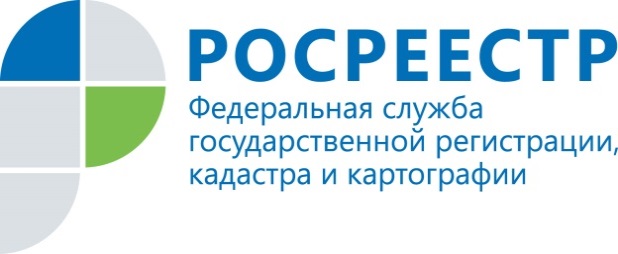 РОСРЕЕСТР УПРОЩАЕТ ПРОЦЕДУРЫ ВЕДЕНИЯ БИЗНЕСА ДЛЯ ПОВЫШЕНИЯ ИНВЕСТПРИВЛЕКАТЕЛЬНОСТИ РЕГИОНАУправление Росреестра по Курской области участвует в реализации целевых моделей по повышению инвестиционной привлекательности региона, способствуя упрощению процедур ведения бизнеса.В целях улучшения бизнес-среды на региональном уровне распоряжением Правительства Российской Федерации от 31 января 2017 года № 147-р утверждены 12 целевых моделей упрощения процедур ведения бизнеса и повышения инвестиционной привлекательности субъектов Российской Федерации. Росреестр принял активное участие в разработке двух целевых моделей – «Постановка на кадастровый учет земельных участков и объектов недвижимого имущества» и «Регистрация права собственности на земельные участки и объекты недвижимого имущества».На территории Курской области реализация целевых моделей будет осуществляться при участии Управления Росреестра по Курской области, филиала ФГБУ "ФКП Росреестра" по Курской области, региональных властей и органов местного самоуправления. Стороны повышают интенсивность электронного взаимодействия при обмене информацией об объектах недвижимости, что позволяет сократить сроки оказания госуслуг, принимают меры по снижению количества отказов и приостановлений, совершенствуют процедуры постановки на кадастровый учет и регистрации прав.Росреестр реализует ряд мер по повышению доступности госуслуг для предпринимательского сообщества. По итогам 2016 года Курская область получила высокую оценку деятельности органов власти по регистрации прав на недвижимое имущество и сделок с ним 4,59, что лучше среднероссийских показателей. Реализация целевых моделей, утвержденных Правительством Российской Федерации, позволит в дальнейшем улучшать эти показатели и повышать инвестиционную привлекательность региона.